 Diocesan Scholarships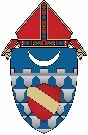 Diocese of Lafayette-in-Indiana			          2018 Application	Due April 20, 2018I am applying for the:Christopher Warner Scholarship    	Youth Leadership Scholarship	  Both	PLEASE PRINT CLEARLY OR TYPE

Name: _______________________________________________________________________

Address: ______________________________________________________________________

City: _________________________________Zip Code: _______________________________

Telephone: (_____)______________________________________________________________

Parish: _____________________________________ City: _____________________________

Recommended by: ___________________________________________________________________________________      ______		__________________    ______Signature of Applicant			Date		Signature of Pastor		     Date_____________________      ______		__________________    ______Signature of Parent			Date		Signature of Youth Minster	     Date							        Principal or DREThe following are to be returned to the Office of Catholic Schools (or postmarked) no later than April 20, 2018 to be considered for the Scholarships:This application pageEither pages 3 & 4 (Christopher Warner Scholarship) or pages 5 & 6 (Diocesan Leadership Scholarship) or pages 3, 4, 5 & 6, if you are applying for both scholarshipsLate applications and nomination forms will not be accepted. INFORMATION REGARDING

APPLICATIONS FOR:					Application ProcessThe completed application forms should be forwarded to the Office of Catholic Schools by the Parish Youth Ministry Director, the Director of Religious Education, Principal or the Parish Pastor no later than April 20, 2018.For Forms or Information Contact: 
Office of Catholic Schools2300 South Ninth Street
Lafayette IN 47909-2400
(765) 269-4670
FAX: (765) 269-4671CHRISTOPHER WARNER MEMORIAL SCHOLARSHIPRECOMMENDATION FORMTo be completed by the parish pastor, DRE, principal or parish youth ministry coordinator and another adult (two recommendations are required).Use additional sheets as necessary.Name of Person completing form: _________________________________________Christopher Warner Memorial Scholarship Nominee: __________________________Parish/City: ___________________________________	 Year: ________________Please list the service opportunities this young person has performed in your parish, school, or community.





What strengths of this young person led you to nominate him/her for the Christopher Warner Memorial Scholarship?




Describe how this nominee relates his/her peers, adult parishioners and God.

Additional Comments:CHRISTOPHER WARNER MEMORIAL SCHOLARSHIPAPPLICATION FORMTo be completed by Nominee.

Christopher Warner Scholarship Nominee: _______________________________Parish/City: _________________________________ 	Year: _______________PLEASE ANSWER THESE QUESTIONS ON A SEPARATE SHEET OF PAPER.TYPED ANSWERS ARE PREFERRED.  LIST EACH QUESTION BEFORE YOU ANSWER.Please list the service you have offered during the past four years in your parish, school or community.  Construct a chart like the following:
Service Activity		Community/School/Parish		Frequency                 	Raking leaves for elderly	Community				2 yrs/ 4 hours each wk	Church			Parish					3 yrs/ once a monthTutoring			School					2 yrs/ once a weekDescribe why you are involved in service to others?  Be specific.


Describe what being of service to others means to you?


Describe how you plan to continue to be of service to others after high school graduation.  Be specific.



Describe how you put your Catholic faith into practice in your daily life.



To which college/university/or other school do you plan to attend?  Have you been accepted?  Name your major area of study.DIOCESAN LEADERSHIP SCHOLARSHIPRECOMMENDATION FORMTo be completed by the parish pastor, DRE, principal or parish youth ministry coordinator and another adult (two recommendations are required).Use additional sheets as necessary.Name of Person completing form: ____________________________________________Diocesan Leadership Scholarship Nominee: ____________________________________Parish/City: ________________________________________________Year:_________Please list the leadership roles this young person has performed in your parish or parish youth ministry program.What strengths of this young person lead you to nominate him/her for the Diocesan Leadership Scholarship?Describe how this nominee relates to his/her peers, adult parishioners and God.Additional Comments:DIOCESAN LEADERSHIP SCHOLARSHIPAPPLICATION FORMTo be completed by Nominee.Diocesan Leadership Scholarship Nominee: ______________________________Parish/City: _________________________________ 	Year: _______________THESE QUESTIONS MAY BE ANSWERED DIRECTLY ON THIS SHEET OR ON A SEPARATE SHEET OF PAPER.  TYPED ANSWERS ARE PREFERRED.  LIST EACH QUESTION BEFORE YOU ANSWER.1.  	How did your role as a leader in the parish ministry of which you are a member evolve?2.  	Why were you willing to accept this responsibility of leadership?3.  	Share some of the positive results that your ministry/program experienced during your time of leadership. 4.  	How has serving in this role of leadership impacted your faith and relationship with God?Christopher Warner ScholarshipApplication on Pages 3 & 4

The Christopher Warner Memorial Scholarship was established in 1987 as a memorial to Christopher Warner of St. Patrick's Parish, , who died at the age of 19.

The $1000 scholarship is awarded to recognize a high school senior in the Local Church of Lafayette-in-Indiana, who demonstrates his/her Catholic faith and identity through commitment and service to his/her 
          1.  Parish          2.  School          3.  Community

The scholarship selection committee will use the following criteria to determine the scholarship recipient.

1. Actively demonstrates their     Catholic Faith daily.

2. Actively serves their parish     community, school community     and local community.Diocesan Leadership ScholarshipApplication on Pages 5 & 6

The Diocesan Leadership Scholarship was established in 1994.

The $1000 scholarship is awarded to recognize a high school senior in the Local Church of Lafayette-in-Indiana, who demonstrates active participation and Catholic leadership in their parish and parish youth ministry program.The scholarship selection committee will use the following criteria to determine the scholarship recipient.

1. Serves in leadership role in their     parish youth ministry program        or     parish programs.

2. Demonstrates leadership in their     parish or parish youth ministry     efforts.